          Проектвнесен Губернатором Смоленской       области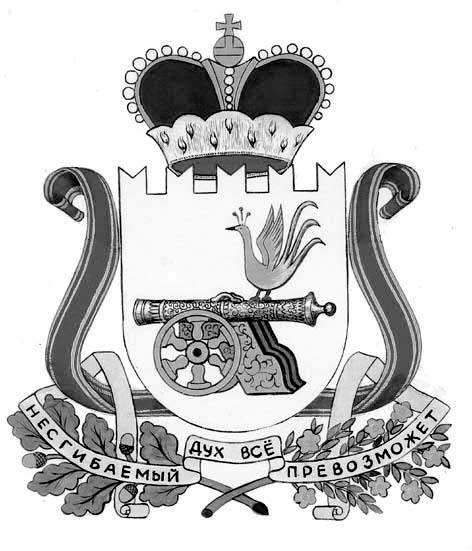 РОССИЙСКАЯ ФЕДЕРАЦИЯСМОЛЕНСКАЯ ОБЛАСТЬ
ОБЛАСТНОЙ ЗАКОНО внесении изменений в областной закон«О введении в действие патентной системы налогообложения и применении ее индивидуальными предпринимателями на территории Смоленской области»Принят Смоленской областной Думой«____» ____________ 2022 года Статья 1Внести в областной закон от 19 ноября 2012 года № 90-з «О введении в действие патентной системы налогообложения и применении ее индивидуальными предпринимателями на территории Смоленской области» (Вестник Смоленской областной Думы и Администрации Смоленской области, 2012, № 11 (часть I), стр. 13; 2013, № 11 (часть II), стр. 46; Официальный интернет-портал правовой информации (www.pravo.gov.ru), 30 сентября 2015 года, № 6700201509300007;  30 ноября  2016  года,  № 6700201611300007;  15 ноября 2017  года,  № 6700201711150017;  28  сентября 2018 года,   № 6700201809280004; 14 ноября 2019 года, № 6700201911140046; 30 апреля 2020 года, № 6700202004300013; 26 ноября 2020 года, № 6700202011260028; 25 ноября 2021 года, № 6700202111250038) следующие изменения:1) в части 1 статьи 2 слова «2022 год» заменить словами «2023 год»;2) приложение 1 изложить в следующей редакции:«Приложение 1к областному закону «О введении в действие патентной системы налогообложения и применении ее индивидуальными предпринимателями на территории Смоленской области»Перечень видов предпринимательской деятельности, в отношении которых применяется патентная система налогообложения, и размеры потенциально возможного к получению индивидуальным предпринимателем годового дохода на 2023 год по указанным видам предпринимательской деятельности Статья 2Настоящий областной закон вступает в силу с первого числа очередного налогового периода по налогу, уплачиваемому в связи с применением патентной системы налогообложения, но не ранее чем по истечении одного месяца со дня его официального опубликования.ГубернаторСмоленской области                                                                             А.В. Островский«___» ____________ 2022 года№ _______№ п/пВид предпринимательской деятельностиРазмер потенциально возможного к получению индивидуальным предпринимателем годового дохода по территориям действия патентов по группам муниципальных образований Смоленской области (рублей)Размер потенциально возможного к получению индивидуальным предпринимателем годового дохода по территориям действия патентов по группам муниципальных образований Смоленской области (рублей)№ п/пВид предпринимательской деятельностиI группаII группа12341.Ремонт и пошив швейных, меховых и кожаных изделий, головных уборов и изделий из текстильной галантереи, ремонт, пошив и вязание трикотажных изделий по индивидуальному заказу населения 153 099146 1392.Ремонт, чистка, окраска и пошив обуви153 099146 1393.Парикмахерские и косметические услуги153 099146 1394.Стирка, химическая чистка и крашение текстильных и меховых изделий153 099146 1395.Изготовление и ремонт металлической галантереи, ключей, номерных знаков, указателей улиц161 366154 0316.Ремонт электронной бытовой техники, бытовых приборов, часов, металлоизделий бытового и хозяйственного назначения, предметов и изделий из металла, изготовление готовых металлических изделий хозяйственного назначения по индивидуальному заказу населения153 099146 1397.Ремонт мебели и предметов домашнего обихода153 099146 1398.Услуги в области фотографии260 267248 4379.Ремонт, техническое обслуживание автотранспортных и мототранспортных средств, мотоциклов, машин и оборудования, мойка автотранспортных средств, полирование и предоставление аналогичных услуг275 577263 05110.Оказание автотранспортных услуг по перевозке грузов автомобильным транспортом индивидуальными предпринимателями, имеющими на праве собственности 1234или ином праве (пользования, владения и (или) распоряжения) транспортные средства, предназначенные для оказания таких услугна единицу автотранспортных средств184 135184 13511.Оказание автотранспортных услуг по перевозке пассажиров автомобильным транспортом индивидуальными предпринимателями, имеющими на праве собственности или ином праве (пользования, владения и (или) распоряжения) транспортные средства, предназначенные для оказания таких услуг11.на единицу автотранспортных средств263 051263 05112.Реконструкция или ремонт существующих жилых и нежилых зданий, а также спортивных сооружений:12.без привлечения наемных работников181 536173 28512.при привлечении наемных работников дополнительно на одну единицу средней численности наемных работников50 29248 00613.Услуги по производству монтажных, электромонтажных, санитарно-технических и сварочных работ:13.без привлечения наемных работников363 073346 57013.при привлечении наемных работников дополнительно на одну единицу средней численности наемных работников38 19036 45314.Услуги по остеклению балконов и лоджий, нарезке стекла и зеркал, художественной обработке стекла:14.без привлечения наемных работников363 073346 57014.при привлечении наемных работников дополнительно на одну единицу средней численности наемных работников38 19036 45315.Услуги в сфере дошкольного образования и дополнительного образования детей и взрослых153 099146 13916.Услуги по присмотру и уходу за детьми и больными153 099146 13917.Сбор тары и пригодных для вторичного использования материалов161 366154 03118.Деятельность ветеринарная:18.без привлечения наемных работников161 366154 03118.при привлечении наемных работников дополнительно на одну единицу средней численности наемных работников43 03141 07419.Сдача в аренду (наем) собственных или арендованных жилых помещений, а также сдача в аренду собственных или арендованных нежилых помещений (включая выставочные залы, складские помещения), земельных участков19.на 1 квадратный метр площади, сдаваемой в аренду (наем):19.жилых помещений3 9012 92619.нежилых помещений (включая выставочные залы, складские помещения), земельных участков6 2424 68120.Изготовление изделий народных художественных промыслов161 366154 03121.Услуги по переработке продуктов сельского хозяйства, лесного хозяйства и рыболовства для приготовления продуктов питания для людей и корма для животных, а также производство различных продуктов 1234промежуточного потребления, которые не являются пищевыми продуктами153 099146 13922.Производство и реставрация ковров и ковровых изделий161 366154 03123.Ремонт ювелирных изделий, бижутерии161 366154 03124.Чеканка и гравировка ювелирных изделий161 366154 03125.Деятельность в области звукозаписи и издания музыкальных произведений161 366154 03126.Услуги по уборке квартир и частных домов, деятельность домашних хозяйств с наемными работниками 161 366154 03127.Деятельность, специализированная в области дизайна, услуги художественного оформления344 471328 81428.Проведение занятий по физической культуре и спорту344 471328 81429.Услуги носильщиков на железнодорожных вокзалах, автовокзалах, аэровокзалах, в аэропортах, морских, речных портах161 366154 03130.Услуги платных туалетов153 099146 13931.Услуги по приготовлению и поставке блюд для торжественных мероприятий или иных событий161 366154 03132.Оказание услуг по перевозке пассажиров водным транспортом32.на единицу судов водного транспорта277 255277 25533.Оказание услуг по перевозке грузов водным транспортом33.на единицу судов водного транспорта277 255277 25534.Услуги, связанные со сбытом сельскохозяйственной продукции (хранение, сортировка, сушка, мойка, расфасовка, упаковка и транспортировка)161 366154 03135.Услуги, связанные с обслуживанием сельскохозяйственного производства (механизированные, агрохимические, мелиоративные, транспортные работы)161 366154 03136.Деятельность по благоустройству ландшафта161 366154 03137.Охота, отлов и отстрел диких животных, в том числе предоставление услуг в этих областях, деятельность, связанная со спортивно-любительской охотой161 366154 03138.Занятие медицинской деятельностью или фармацевтической деятельностью лицом, имеющим лицензию на указанные виды деятельности, за исключением реализации лекарственных препаратов, подлежащих обязательной маркировке средствами идентификации, в том числе контрольными (идентификационными) знаками в соответствии с Федеральным законом от 12 апреля 2010 года № 61-ФЗ«Об обращении лекарственных средств»:38.без привлечения наемных работников532 508508 30138.при привлечении наемных работников дополнительно на одну единицу средней численности наемных работников179 654171 48839.Осуществление частной детективной деятельности лицом, имеющим лицензию161 366154 03140.Услуги по прокату403 415385 07841.Услуги экскурсионные туристические153 099146 13942.Организация обрядов (свадеб, юбилеев), в том числе музыкальное сопровождение209 776200 239123443.Организация похорон и предоставление связанных с ними услуг:43.без привлечения наемных работников242 049231 04643.при привлечении наемных работников дополнительно на одну единицу средней численности наемных работников145 230138 62844.Услуги уличных патрулей, охранников, сторожей и вахтеров161 366154 03145.Розничная торговля, осуществляемая через объекты стационарной торговой сети, имеющие торговые залы45.на один объект стационарной торговой сети643 013613 78646.Розничная торговля, осуществляемая через объекты стационарной торговой сети, не имеющие торговых залов, а также через объекты нестационарной торговой сети:46.1.Розничная торговля, осуществляемая через объекты стационарной торговой сети, не имеющие торговых залов, а также через объекты нестационарной торговой сети (за исключением развозной и разносной розничной торговли)46.1.на один объект стационарной (нестационарной) торговой сети306 197292 27946.2.Розничная торговля, осуществляемая через объекты нестационарной торговой сети (в части, касающейся развозной и разносной розничной торговли)46.2.на один объект нестационарной торговой сети 292 279292 27947.Услуги общественного питания, оказываемые через объекты организации общественного питания 47.на один объект организации общественного питания153 099146 13948.Услуги общественного питания, оказываемые через объекты организации общественного питания, не имеющие зала обслуживания посетителей459 296438 41849.Оказание услуг по забою и транспортировке скота161 366154 03150.Производство кожи и изделий из кожи:161 366154 03150.без привлечения наемных работников24 74223 61950.при привлечении наемных работников дополнительно на одну единицу средней численности наемных работников51.Сбор и заготовка пищевых лесных ресурсов, недревесных лесных ресурсов и лекарственных растений161 366154 03152.Переработка и консервирование фруктов и овощей:52.без привлечения наемных работников161 366154 03152.при привлечении наемных работников дополнительно на одну единицу средней численности наемных работников43 03141 07453.Производство молочной продукции:без привлечения наемных работников161 366154 031при привлечении наемных работников дополнительно на одну единицу средней численности наемных работников43 03141 07454.Растениеводство, услуги в области растениеводства161 366154 03155.Производство хлебобулочных и мучных кондитерских изделий153 099146 13956.Рыболовство и рыбоводство, рыболовство любительское и спортивное161 366154 03157.Лесоводство и прочая лесохозяйственная деятельность161 366154 031123458.Деятельность по письменному и устному переводу161 410154 03159.Деятельность по уходу за престарелыми и инвалидами161 410154 03160.Сбор, обработка и утилизация отходов, а также обработка вторичного сырья1 300 3731 300 37361.Резка, обработка и отделка камня для памятников:61.без привлечения наемных работников242 049231 04661.при привлечении наемных работников дополнительно на одну единицу средней численности наемных работников70 55467 38762.Разработка компьютерного программного обеспечения, в том числе системного программного обеспечения, приложений программного обеспечения, баз данных, web-страниц, включая их адаптацию и модификацию484 098462 09263.Ремонт компьютеров и коммуникационного оборудования153 099146 13964.Животноводство, услуги в области животноводства161 366154 03165.Деятельность стоянок для транспортных средств65.на 1 квадратный метр площади стоянки для транспортных средств 2 9902 85666.Помол зерна, производство муки и крупы из зерен пшеницы, ржи, овса, кукурузы или прочих хлебных злаков153 099146 13967.Услуги по уходу за домашними животными153 099146 13968.Изготовление и ремонт бондарной посуды и гончарных изделий по индивидуальному заказу населения153 099146 13969.Услуги по изготовлению валяной обуви153 099146 13970.Услуги по изготовлению сельскохозяйственного инвентаря из материала заказчика по индивидуальному заказу населения153 099146 13971.Граверные работы по металлу, стеклу, фарфору, дереву, керамике, кроме ювелирных изделий по индивидуальному заказу населения153 099146 13972.Изготовление и ремонт деревянных лодок по индивидуальному заказу населения153 099146 13973.Ремонт игрушек и подобных им изделий153 099146 13974.Ремонт спортивного и туристического оборудования153 099146 13975.Услуги по вспашке огородов по индивидуальному заказу населения153 099146 13976.Услуги по распиловке дров по индивидуальному заказу населения153 099146 13977.Сборка и ремонт очков153 099146 13978.Изготовление и печатание визитных карточек и пригласительных билетов на семейные торжества153 099146 13979.Переплетные, брошюровочные, окантовочные, картонажные работы153 099146 13980.Услуги по ремонту сифонов и автосифонов, в том числе зарядка газовых баллончиков для сифонов153 099146 13981.Животноводство, растениеводство, услуги, предоставляемые в указанных областях161 366154 03182.Изготовление кухонной мебели по индивидуальному заказу населения, изготовление прочей мебели и 1234отдельных мебельных деталей, не включенных в другие группировки, по индивидуальному заказу населения:без привлечения наемных работников363 073346 570при привлечении наемных работников дополнительно на одну единицу средней численности наемных работников38 19036 453